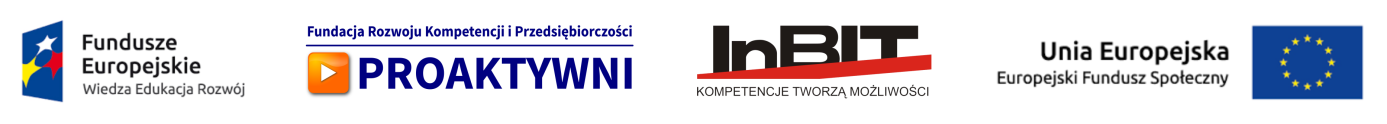 PŁATNE STAŻE I PRACA DLA MŁODYCH!Skorzystaj z płatnych staży i bezpłatnych szkoleń. Rozpocznij pracę!
 Fundacja PROAKTYWNI ogłasza  nabór do III edycji projektu "Młodzi proaktywni". Liczba miejsc w projekcie ograniczona.Zapraszamy mieszkańców powiatu tarnowskiego, dąbrowskiego ibrzeskiego do udziału 
w projekcie „Młodzi  proaktywni”. Nabór potrwa od 9 do 27 stycznia  - tylko w tym czasie przyjmowane będą formularze aplikacyjne. 
 Udział w projekcie „Młodzi proaktywni” jest całkowicie BEZPŁATNY.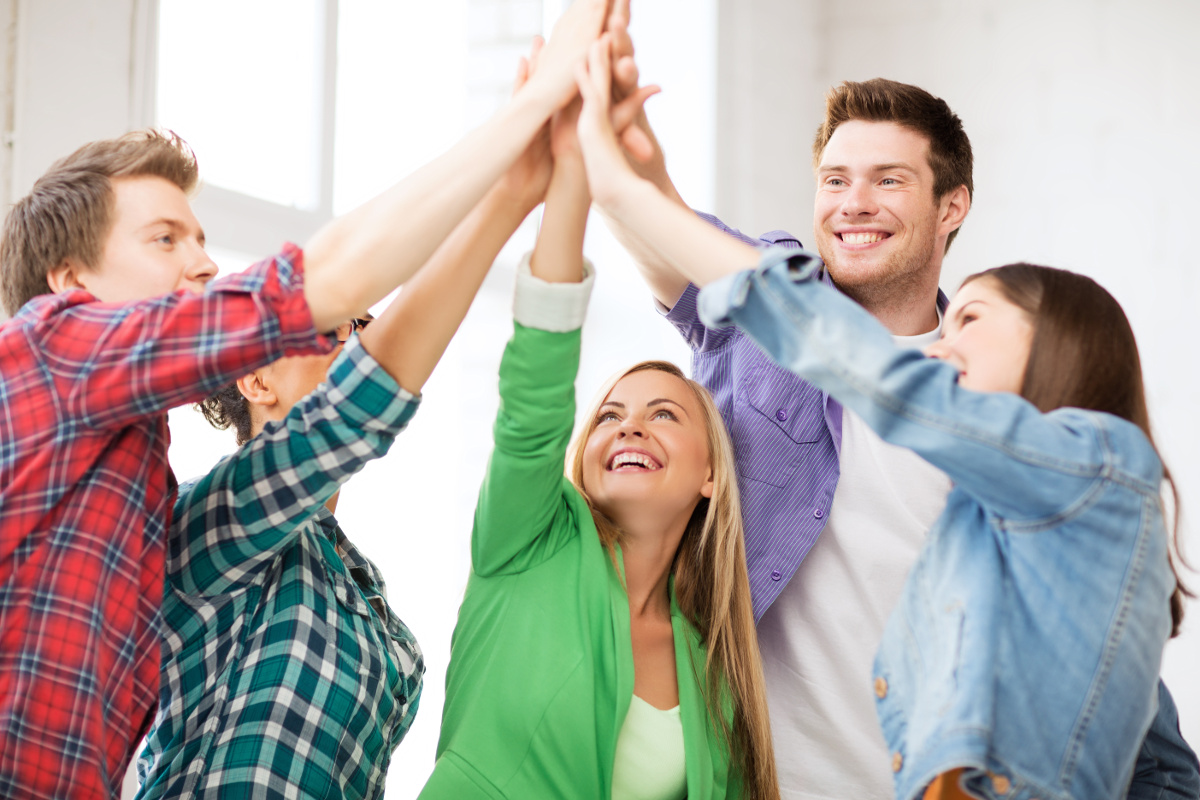 Aplikuj już dziś!!! Co możesz zyskać???? 
Uczestnikom projektu oferujemy:udział w bezpłatnych warsztatach i szkoleniach zawodowychindywidualne doradztwo zawodowewsparcie ze strony specjalistów zawodowychpłatny staż zawodowywsparcie ze strony osobistego opiekunazwrot kosztów przejazdu na zajęcia i stażedotacje na rozpoczęcie działalności gospodarczej
Jak aplikować? Wystarczy wypełnić formularz aplikacyjny na stronie projektu mlodzi.fundacjaproaktywni.plw dniach od 9 do 27 stycznia 2017 r.Nie zwlekaj i zgłoś swój udział!
 Zrób pierwszy krok w kierunku kariery zawodowej.Szczegółowe informacje oraz dokumenty aplikacyjne znajdują się na stronie internetowej projektu: mlodzi.fundacjaproaktywni.pl .Dodatkowe informacje można uzyskać pod numerem telefonu 530 593 998, 530 693 296, e-mail: młodzi.proaktywni@fundacjaproaktywni.pl, oraz w Lokalnym Centrum Aktywności w Tarnowie, ul. Krakowska 11 a.Udział w projekcie stanowi szansę na rozwój kariery zawodowej, zdobycie nowych kwalifikacji i podjęcie wymarzonej pracy. Większość firm rekrutujących stażystów, stwarza im możliwość zatrudnienia po zakończeniu stażu. Od początku lutego 2016 roku udział w projekcie wzięło 51 osób. Prosiliśmy uczestników 
o kilka słów skierowanych do tych, którzy wahają się, czy warto przystąpić do Projektu...Poniżej przytaczamy ich wypowiedzi.    Udział w projekcie Młodzi proaktywni był strzałem w dziesiątkę. Dzięki uczestnictwu 
w bezpłatnych warsztatach i szkoleniach zawodowych poznałam świetnych ludzi, którzy tak jak dostali się na upragnione staże w wybranych przez siebie branżach. Szkolenia oraz warsztaty prowadzone są na najwyższym poziomie przez szerokie grono specjalistów, którzy pomogli nam uwierzyć w siebie i spróbować zawalczyć o pracę. W trakcie szkoleń jak i stażu zawsze mogłam zwrócić się o poradę do opiekuna stażu, który zawsze poświęcał mi tyle czasu ile potrzebowałam. Nie wahaj się zainwestować w siebie!   Szczerze polecam, Monika ZałuskaO Fundacji Młodzi Proaktywni dowiedziałam się od znajomego, który uczestniczył w pierwszej edycji projektu. Słyszałam o Fundacji same plusy więc i ja postanowiłam wysłać zgłoszenie. Telefon zwrotny otrzymałam jeszcze tego samego dnia i zaproponowano mi rozmowę rekrutacyjną. Wszystkie kolejne spotkania odbywały się w bardzo miłej atmosferze. Warsztaty Aktywnego Poszukiwania Pracy jak i  Kompetencji Pracowniczych dużo mnie nauczyły. Szczegółowo omówiono nam jak efektywnie poszukiwać pracy, jak pracować w grupie. Wszystkie poruszane tematy były ciekawe. Aktualnie odbywam 3-ci miesiąc stażu, po którym mam gwarancję zatrudnienia. Jestem bardzo zadowolona z działania Fundacji. Panie pracujące w Biurze Projektu w Tarnowie są bardzo sympatyczne, zawsze służą pomocą i dobrą radą. Wszystkim tym, którzy zastanawiają się nad zgłoszeniem - zachęcam do udziału. Ten projekt naprawdę daje wiele możliwości. Staż, zatrudnienie czy otwarcie własnej działalności - można liczyć na duże wsparcie ze strony Fundacji. Każdemu szczerze polecam. Agnieszka HebdaChcę podzielić się swoim doświadczeniem ze współpracy z Fundacją PROAKTYWNI. Brałam udział w projekcie i teraz mam pracę swoich marzeń. Z wykształcenia jestem fryzjerką i takiej pracy też szukałam. Jednak moje ambicje są wyższe niż zwykła praca fryzjerki dlatego bardzo zależało mi na dostaniu się na staż do Pana Sebastiana Curyło który jest stylista, instruktorem i mistrzem w swoim fachu.Najpierw miałam wykłady organizowane przez Fundację, które przygotowały mnie m.in. do pracy z klientem. Następnie dostałam się na 3 miesięczny staż do Pana Sebastiana , a będąc na stażu miałam organizowane szkolenia. Po stażu zostałam zatrudniona. Jak już wcześniej mówiłam zależało mi na tej pracy ze względu na to, że lubię wyzwania i w tej pracy się spełniam zawodowo. Poza pracą w salonie, jeżdżę na szkolenia, mam pokazy w których czeszę i stylizuję modelki, do tego jestem asystentką szefa podczas szkoleń które prowadzi.Dobrze, że są takie projekty, w moim przypadku spełniły się moje marzenia. Jeśli ktoś zastanawia nad wzięciem udziału w projekcie stażowym nie ma nad czym, warto spróbować. Pozdrawiam Justyna BiskupPo wzięciu udziału w zorganizowanym przez Fundacje Rozwoju Kompetencji 
i Przedsiębiorczości PROAKTYWNI projekcie "Młodzi Proaktywni" 1 edycji znalazłam pracę , którą poprzedzał 4 miesięczny staż. W czasie którego zdobyłam cenne dla mnie doświadczenie. Dzięki temu przedsięwzięciu zyskałam wiedzę na temat aktywnego poszukiwania pracy i kompetencji pracowniczych oraz odbyłam przygotowanie branżowo-produktywne. Zachęcam do udziału 
w projekcie gdyż ukazuje wiele możliwości. Uczestnictwo w projekcie ma same zalety od pozytywnego podejścia organizatorów, wsparcia uczestników z ich strony, rozwoju i wskazania obszaru własnych zainteresowań, doradztwa zawodowego, zdobycia umiejętności, poznania nowych ludzi aż do osiągnięcia własnego, najważniejszego celu dla młodego człowieka jakim jest PRACA. Jestem zadowolona, że mogłam wziąć udział w tym projekcie i polecam wszystkim. Na pewno nie będziecie żałować, projekt godny polecenia :) Patrycja MikaProjekt „Młodzi Proaktywni”  jest realizowany w ramach Inicjatywy na rzecz zatrudnienia ludzi młodych i jest współfinansowany przez Unię Europejską ze środków Europejskiego Funduszu Społecznego.